Unterrichtsstunde:   Das Oktoberfest in München Zielgruppe:  3 VMBO GT 
Dauer: Eine Unterrichtsstunde von 45 Minuten
Arbeitsform: Individuell / ZweiergruppenVor: Die FaktenWir sehen uns einen kurzen Film über den Oktoberfest an. Schreibe auf, was dir auffällt. http://www.youtube.com/watch?v=UBPgzSYcWQ4 Während: ´Darf ich mich vorstellen?´
Bei dem Oktoberfest lernt ihr viele Menschen kennen. Du stellst dich vor. Hallo, guten Tag. Ist das nicht ein tolles Fest?
Antwoord: ……………………………………………………………………………………………………………………………….Ich heiße (…Name),  und du?
Antwoord: ……………………………………………………………………………………………………………………………….Machst du hier Urlaub (vakantie)?
Antwoord: ……………………………………………………………………………………………………………………………….Ich wohne hier ganz in der Nähe. Ich komme oft hierher. Woher kommst du?
Antwoord: ……………………………………………………………………………………………………………………………….
Du bist größer als ich, bist du auch älter? Ich bin 14 Jahre alt, und du?Antwoord: ……………………………………………………………………………………………………………………………….Deiner Frage:
…………………………………………………………………………………………..………………………………….Antwoord: ……………………………………………………………………………………………………………………………….Nach: Wo bist du?
Du bist deine Freundin auf dem Fest aus dem Auge verloren. Sie fragt dich in einem SMS wo du bist. Du gibst Antwort. Du bist bei der Frittenbude wo ihr gestern auch gegessen haben. 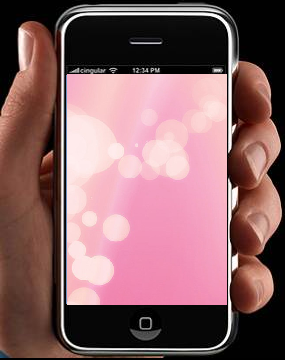 